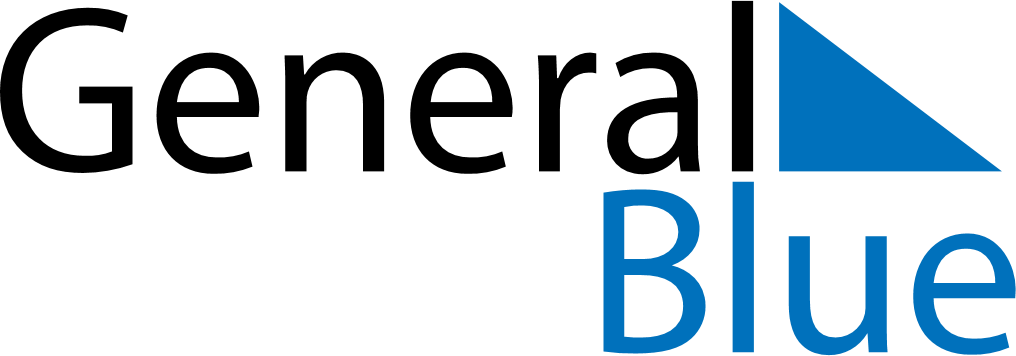 June 2024June 2024June 2024June 2024June 2024June 2024June 2024Kiiminki, North Ostrobothnia, FinlandKiiminki, North Ostrobothnia, FinlandKiiminki, North Ostrobothnia, FinlandKiiminki, North Ostrobothnia, FinlandKiiminki, North Ostrobothnia, FinlandKiiminki, North Ostrobothnia, FinlandKiiminki, North Ostrobothnia, FinlandSundayMondayMondayTuesdayWednesdayThursdayFridaySaturday1Sunrise: 2:50 AMSunset: 11:38 PMDaylight: 20 hours and 47 minutes.23345678Sunrise: 2:47 AMSunset: 11:41 PMDaylight: 20 hours and 54 minutes.Sunrise: 2:44 AMSunset: 11:45 PMDaylight: 21 hours and 0 minutes.Sunrise: 2:44 AMSunset: 11:45 PMDaylight: 21 hours and 0 minutes.Sunrise: 2:41 AMSunset: 11:48 PMDaylight: 21 hours and 6 minutes.Sunrise: 2:38 AMSunset: 11:51 PMDaylight: 21 hours and 13 minutes.Sunrise: 2:35 AMSunset: 11:55 PMDaylight: 21 hours and 19 minutes.Sunrise: 2:33 AMSunset: 11:58 PMDaylight: 21 hours and 25 minutes.Sunrise: 2:30 AMSunset: 12:01 AMDaylight: 21 hours and 30 minutes.910101112131415Sunrise: 2:27 AMSunset: 12:04 AMDaylight: 21 hours and 36 minutes.Sunrise: 2:25 AMSunset: 12:07 AMDaylight: 21 hours and 41 minutes.Sunrise: 2:25 AMSunset: 12:07 AMDaylight: 21 hours and 41 minutes.Sunrise: 2:23 AMSunset: 12:09 AMDaylight: 21 hours and 46 minutes.Sunrise: 2:21 AMSunset: 12:12 AMDaylight: 21 hours and 51 minutes.Sunrise: 2:19 AMSunset: 12:14 AMDaylight: 21 hours and 55 minutes.Sunrise: 2:17 AMSunset: 12:16 AMDaylight: 21 hours and 59 minutes.Sunrise: 2:15 AMSunset: 12:18 AMDaylight: 22 hours and 3 minutes.1617171819202122Sunrise: 2:14 AMSunset: 12:20 AMDaylight: 22 hours and 6 minutes.Sunrise: 2:13 AMSunset: 12:22 AMDaylight: 22 hours and 8 minutes.Sunrise: 2:13 AMSunset: 12:22 AMDaylight: 22 hours and 8 minutes.Sunrise: 2:12 AMSunset: 12:23 AMDaylight: 22 hours and 10 minutes.Sunrise: 2:12 AMSunset: 12:24 AMDaylight: 22 hours and 12 minutes.Sunrise: 2:11 AMSunset: 12:24 AMDaylight: 22 hours and 13 minutes.Sunrise: 2:12 AMSunset: 12:25 AMDaylight: 22 hours and 13 minutes.Sunrise: 2:12 AMSunset: 12:25 AMDaylight: 22 hours and 12 minutes.2324242526272829Sunrise: 2:13 AMSunset: 12:24 AMDaylight: 22 hours and 11 minutes.Sunrise: 2:14 AMSunset: 12:24 AMDaylight: 22 hours and 10 minutes.Sunrise: 2:14 AMSunset: 12:24 AMDaylight: 22 hours and 10 minutes.Sunrise: 2:15 AMSunset: 12:23 AMDaylight: 22 hours and 8 minutes.Sunrise: 2:16 AMSunset: 12:22 AMDaylight: 22 hours and 5 minutes.Sunrise: 2:18 AMSunset: 12:21 AMDaylight: 22 hours and 2 minutes.Sunrise: 2:20 AMSunset: 12:19 AMDaylight: 21 hours and 58 minutes.Sunrise: 2:23 AMSunset: 12:17 AMDaylight: 21 hours and 54 minutes.30Sunrise: 2:25 AMSunset: 12:15 AMDaylight: 21 hours and 50 minutes.